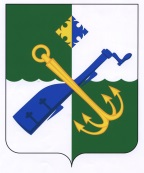 АДМИНИСТРАЦИЯ МУНИЦИПАЛЬНОГО ОБРАЗОВАНИЯ «ПОДПОРОЖСКИЙ МУНИЦИПАЛЬНЫЙ РАЙОН ЛЕНИНГРАДСКОЙ ОБЛАСТИ»ПРОТОКОЛзаседания конкурсной комиссии по проведению конкурса на предоставление субсидий из бюджета МО «Подпорожский муниципальный район» субъектам малого и среднего предпринимательства,  действующим менее двух лет, на организацию предпринимательской деятельностиот 21 марта 2023 года                                                                                                               №1г. ПодпорожьеПредседательствующий – Кялин А.С. - Глава Администрации МО «Подпорожский муниципальный район» Секретарь - Капралова И.В. - ведущий специалист отдела по экономическому развитию и инвестиционной деятельности Администрации МО «Подпорожский муниципальный район»Присутствовали члены комиссии:Мосихин В. В. - Глава МО «Подпорожский муниципальный район»Гречин А.В. - заместитель Главы Администрации МО «Подпорожский муниципальный район» по экономики и инвестициям Ишанина М.В. - начальник отдела по экономическому развитию и инвестиционной деятельности Администрации МО «Подпорожский муниципальный район»Немыкина Е. В. - заместитель председателя Комитета финансов Администрации МО «Подпорожский муниципальный район» - начальник бюджетного отделаПарфенова Ю.С. - директор Подпорожского филиала ГКУ «ЦЗН Ленинградской области»Смирнов И.С. - начальник отдела правового обеспечения Администрации МО «Подпорожский муниципальный район»Брахалев А.М. - директор Подпорожского фонда развития экономики и предпринимательства «Центр Делового Сотрудничества»Кощеев Ю.А. – депутат Совета депутатов МО «Подпорожский муниципальный район»Присутствовали 9 (восемь) членов комиссии из 10 (десяти) состав комиссии (Приложение 1 к настоящему протоколу). Кворум имеется.Соискатели:Юкаева Е.М. (заявка №1) - индивидуальный предпринимательБорисенко Г.Ю (заявка №2) - индивидуальный предпринимательПОВЕСТКА ДНЯ:О реализации мероприятия, направленного на достижение цели Федерального проекта «Создание условий для легкого старта и комфортного ведения бизнеса» в рамках Муниципальной программы «Экономическое развитие Подпорожского муниципального района» по предоставлению финансовой поддержки в виде субсидий из средств бюджета МО «Подпорожский муниципальный район» при софинансировании областного бюджета Ленинградской области субъектам малого и среднего предпринимательства, осуществляющим предпринимательскую деятельность менее двух лет на организацию предпринимательской деятельности.Выступление Главы Администрации МО «Подпорожский муниципальный район» Кялина Александра Сергеевича.2. Рассмотрение заявок участников конкурса и проверка наличия всех требуемых документов, регламентированных Порядком предоставления субсидий из бюджета МО «Подпорожский муниципальный район» субъектам малого и среднего предпринимательства, действующим менее двух лет, на организацию предпринимательской деятельности» (далее – Порядок), утверждённым постановлением Администрации Подпорожского муниципального района от 05 апреля 2022 года № 393.3. Очная защита заявок соискателями.4. Оценка конкурсных заявок.5. Распределение денежных средств между победителями конкурса.СЛУШАЛИ:Кялина А.С - разъяснил порядок предоставления субсидий из бюджета МО «Подпорожский муниципальный район» субъектам малого и среднего предпринимательства, действующим менее двух лет, на организацию предпринимательской деятельности.Объем финансирования в 2023 году на реализацию данного мероприятия составляет 2 402 222,22 руб. (Два миллиона четыреста две тысячи двести двадцать два рубля 22 копейки), в том числе: 2 162 000,00 руб. (Два миллиона сто шестьдесят две тысячи рублей 00 копеек) средства бюджета Ленинградской области, 240 222,22 (Двести сорок тысяч двести двадцать два рубля 22 копейки) средства бюджета МО «Подпорожский муниципальный район»; - в соответствии с Порядком объявление о проведении конкурса размещено на официальном сайте Администрации муниципального образования «Подпорожский муниципальный район Ленинградской области» https://podadm.ru/ekonomika/predstavitelyam-malogo-i-srednego-biznesa/FInPodMB/index.php 07 февраля 2023 года.- на заседании комиссии к рассмотрению и оценке предложены 2 конкурсных заявки на общую сумму 1 395 200 (Один миллион триста девяносто пять тысяч двести) рублей, наличие в них всех соискателей требуемых документов (Приложение 2 к настоящему протоколу), согласно журнала (реестра) заявок (Приложение 3 к настоящему протоколу). 2. СЛУШАЛИ: Капралова И.В. ознакомила членов комиссии с поступившими заявками от участников конкурса.Заявка № 1 (поступила 07 марта 2023 года):Участник: Юкаева Елена Михайловна Наименование представленного проекта: «Комплексное оказание услуг населению: распиловка и расколка дров, обрезка кустарника, покос травы». Стоимость проекта: 875000 (восемьсот семьдесят пять тысяч) рублей. Запрашиваемый размер затрат участника, подлежащих субсидированию 700 000 (семьсот тысяч) рублей или 80 % от планируемых затрат в соответствие с бизнес-планом. Проверено наличие документов, предоставляемых в составе заявки (см. приложение 2 к настоящему протоколу). Заявка № 2 (поступила 09 марта 2023 года):Участник: Борисенко Григорий Юрьевич Наименование представленного проекта: «Устройство и ремонт плоских утепленных и не утепленных кровель, гидроизоляция и утепление вертикальных и горизонтальных конструкций». Стоимость проекта: 880000 (восемьсот восемьдесят тысяч) рублей. Запрашиваемый размер затрат участника, подлежащих субсидированию 695200 (шестьсот девяносто пять тысяч двести) рублей или 79,0 % от планируемых затрат в соответствие с бизнес-планом.Проверено наличие документов, предоставляемых в составе заявки (см. приложение 2 к настоящему протоколу).РЕШИЛИ:1. Допустить к очной защите проектов в конкурсе следующих участников:- Юкаеву Елену Михайловну- Борисенко Григория ЮрьевичаГолосование: «За» - 8. «Против» – 0. «Воздержался» – 0.Решение принято единогласно. 3. ВЫСТУПИЛИ:Заявка № 1 ИП Юкаева Елена Михайловна Заявка № 2 ИП Борисенко Григорий Юрьевич 4. СЛУШАЛИ:Капралова И.В. разъяснила порядок оценки заявок в соответствии с утверждёнными критериями Порядка (приложение 4 к настоящему протоколу). Проинформировала, что в соответствии с п. 2.19 Порядка в первую очередь оценивается способность к ведению предпринимательской деятельности - от 0 до 100 баллов. Если соискатель набирает менее 50 баллов, конкурсной комиссией принимается решение об отказе в предоставлении субсидии с указанием причин отказа в протоколе заседания комиссии. Соискателям, набравшим более 50 баллов, конкурсная комиссия проставляет дополнительные баллы в соответствии с утверждёнными критериями.Произведен подсчет баллов:Заявка № 1Участник: Юкаева Елена Михайловна. Средний балл по пункту «Способность к ведению предпринимательской деятельности» - 66,11Общий балл -161,11Заявка № 2Участник: Борисенко Григорий ЮрьевичСредний балл по пункту «Способность к ведению предпринимательской деятельности» -72,78Общий балл -142,22 РЕШИЛИ:1. По итогам оценки заявок, в соответствии с утверждёнными критериями, признать победителями конкурса следующих участников:- Юкаеву Елену Михайловну  - Борисенко Григория ЮрьевичаГолосование: «За» - 8. «Против» – 0. «Воздержался» – 0.Решение принято единогласно. 5. СЛУШАЛИГречин А.В. – участникам, предоставляется субсидия в полном запрашиваемом объёме, но не более 700000 (Семьсот тысяч) рублей. РЕШИЛИ:1.1. Предоставить субсидии в следующем размере: - индивидуальному предпринимателю Юкаевой Елене Михайловне – 700000 (Семьсот тысяч) рублей, рекомендовано принять на работу одного человека на период повышенного спроса сезонной работы;- индивидуальному предпринимателю Борисенко Григорию Юрьевичу – 695200 (шестьсот девяносто пять тысяч двести) рублей, рекомендовано принять на работу одного человека на период повышенного спроса сезонной работы.1.2. Разместить информацию о победителях Конкурса на официальном сайте Администрации муниципального образования «Подпорожский  муниципальный район Ленинградской области» https://www.podadm.ru.1.3. Секретарю комиссии направить победителям Конкурса выписки из протокола заседания конкурсной комиссии (по требованию).Настоящий протокол подлежит хранению не менее трех лет с даты подведения итогов настоящего конкурса.Председательствующий  ______________________ А.С.КялинСекретарь                          ______________________ И.В. КапраловаЧлены комиссии:              ______________________А.В. Гречин                                             ______________________ В.В. Мосихин   ______________________ Е.В. Немыкина   ______________________ М.В. Ишанина   ______________________ И.С. Смирнов    ______________________ А.М. Брахалев   ______________________Ю.С. Парфенова   ______________________Ю.А. КощеевПриложение 1 к протоколу № 1 от 21 марта 2023 года  заседания конкурсной комиссии СОСТАВконкурсной комиссии по проведению конкурса на предоставление субсидий из бюджета МО «Подпорожский муниципальный район» субъектам малого и среднего предпринимательства на организацию предпринимательской деятельностиПриложение 2 к протоколу № 1 от 21 марта 2023 года  заседания конкурсной комиссии НАЛИЧИЕ ДОКУМЕНТОВ, ПРЕДОСТАВЛЯЕМЫХ В СОСТАВЕ ЗАЯВКИ     Приложение 3                                         к протоколу № 1 от 21 марта 2023 годазаседания конкурсной комиссииВЫПИСКА ИЗ ЖУРНАЛА (РЕЕСТР) ЗАЯВОК
граждан и субъектов малого и среднего предпринимательства (соискателей) 
на участие в конкурсном отборе на получение субсидий на организацию предпринимательской деятельностиПриложение 4  к протоколу № 1 от 21 марта 2023 годазаседания конкурсной комиссии КРИТЕРИИ ОЦЕНКИ ЗАЯВОК НА УЧАСТИЕ В КОНКУРСЕПредседатель комиссии:Председатель комиссии:Кялин Александр Сергеевич- Глава Администрации МО «Подпорожский муниципальный район»Заместитель председателя комиссии:Заместитель председателя комиссии:Гречин Андрей Валерьевич- заместитель Главы Администрации МО «Подпорожский муниципальный район» по экономике и инвестициям Члены комиссии:Члены комиссии:Мосихин Василий Васильевич- Глава МО «Подпорожский муниципальный район»Немыкина Елена Владимировна- заместитель председателя комитета финансов Администрации МО «Подпорожский муниципальный район» - начальник бюджетного отделаИшанина Марина Васильевна - начальник отдела по экономическому развитию и инвестиционной деятельности Администрации МО «Подпорожский муниципальный район»Смирнов Иван Сергеевич- начальник отдела правового обеспечения Администрации МО «Подпорожский муниципальный район»Парфенова Юлия Сергеевна- директор Подпорожского филиала ГКУ «ЦЗН Ленинградской области»Кощеев Юрий Анатольевич- депутат Совета депутатов МО «Подпорожский муниципальный район»Брахалев Александр Модестович- директор Подпорожского фонда развития экономики и предпринимательства «Центр Делового Сотрудничества»Татаринова Наталия Сергеевна- специалист Отдела ресурсной поддержки Комитета по развитию малого, среднего бизнеса и потребительского рынка Ленинградской области (участие в режиме ВКС)Секретарь комиссии:Секретарь комиссии:Капралова Ирина Владимировна- ведущий специалист отдела по экономическому развитию и инвестиционной деятельности Администрации МО «Подпорожский муниципальный район»№ п/пНаименование документаЮкаева Елена МихайловнаБорисенко Григорий Юрьевич1.Заявка на участие в конкурсном отборе++2.Копии всех страниц документа, удостоверяющего личность заявителя: документы, удостоверяющие личность гражданина Российской Федерации, в том числе военнослужащих, а также документы, удостоверяющие личность иностранного гражданина, лица без гражданства, включая вид на жительство и удостоверение беженца. ++3.Документ, удостоверяющий право (полномочия) представителя физического или юридического лица, если с заявлением обращается представитель заявителя--4.Документы, подтверждающие принадлежность соискателя на момент подачи заявления (на момент государственной регистрации субъекта предпринимательской деятельности) к одной из приоритетных групп+-5.резюме соискателя на получение субсидии++6.документ о прохождении соискателем краткосрочного курса обучения основам предпринимательства или  диплом о высшем юридическом и (или) экономическом образовании (профильной переподготовке)++7.бизнес-план предпринимательской деятельности++8.согласие на обработку персональных данных++9Выписка  из Единого государственного реестра юридических лиц или Единого государственного реестра индивидуальных предпринимателей++10.Информация на последнюю отчётную дату об отсутствии задолженности по уплате налоговых платежей++N
п/пДата поступления заявкиУчастник конкурса (ФИО/Наименование)ИННКонтактная информация (адрес,  телефон)Место ведения бизнеса Стоимость проекта,  руб.Размер запрашиваемой субсидии, руб.Размер собственных и (или) привлеченных средств,  руб.Категория соискателя согласно Положения о конкурсе121.07.2022Юкаева Елена Михайловна471100209780Ленинградская область, г. Подпорожье, ул. Волховская, д.20, кв.11 8 921 449 26 40 elena_ykaeva@mail.ruЛенинградская область, пгт Вознесенье, ул. Онежской Флотилии, д.15 875000,00700000,00175000,00ИП, зарегистрированные  на территориях муниципальных образований МО «Подпорожский муниципальный район», отнесенных в текущем году к категории депрессивных в соответствии с правовым актом Правительства Ленинградской области221.07.2022Борисенко Григорий Юрьевич 471103025950Ленинградская область, г. Подпорожье, ул. Архангельский тракт, д.1а 8 963 341 29 80 borisenckov.grigory@yandex.ruЛенинградская область, г. Подпорожье, ул. Архангельский тракт, д.1а880000,00695200,00184800,00ИП, зарегистрированные  на территориях муниципальных образований МО «Подпорожский муниципальный район», отнесенных в текущем году к категории депрессивных в соответствии с правовым актом Правительства Ленинградской области№п / пНаименование критериевоценки заявок на участие в конкурсе(предмет оценки и перечень показателей по критерию)Кол-во выставляемых баллов№п / пНаименование критериевоценки заявок на участие в конкурсе(предмет оценки и перечень показателей по критерию)Кол-во выставляемых балловСпособность  к ведению предпринимательской деятельности от 0 до 100Основной вид деятельности соискателя соответствует приоритетным 30Использование собственных средств 20% – 0 баллов,от 21 % до 50 % – 10,51% и более – 20;Привлечение наемных работников10 баллов за каждого работникаОкупаемость бизнес-плана проектадо 1,5 лет – 15,от 1,5 до 2 лет – 10,от 2 и выше – 5Качество подготовки бизнес-планаот 0 до 100